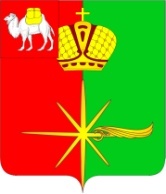  Челябинская область                СОВЕТ  ДЕПУТАТОВКАРТАЛИНСКОГО  ГОРОДСКОГО  ПОСЕЛЕНИЯРЕШЕНИЕ от 28 ноября 2018 года № 151О признании утратившими силу решений Совета депутатов Карталинского городского поселения В соответствии с Федеральным законом от 06.10.2003 г. № 131-ФЗ «Об общих принципах организации местного самоуправления в Российской Федерации», Уставом Карталинского городского поселения, Совет депутатов Карталинского городского поселения третьего созыва РЕШАЕТ:Признать утратившим силу решения Совета депутатов Карталинского городского поселения:- от 12.04.2006 г. №29 «О создании условий для обеспечения поселения, услугами торговли, общественного питания и бытового обслуживания в Карталинском городском поселении»;- от 01.06.2006 г. №45 «Об организации в границах Карталинского городского поселения содержания и строительства, капитального ремонта, реконструкции мостов и дорог общего пользования»;-  от 01.06.2006 г. №53 «О Положении  «О порядке продажи земельных участков или права их аренды для строительства объектов на торгах (конкурсах, аукционах), расположенных на территории Карталинского городского поселения»;- от 26.06.2006 г. №55 «Об отделе (Комитете) по управлению муниципальным имуществом и земельными ресурсами Карталинского городского поселения»;- от 14.11.2006 г. №71-н «О внесении изменений в Положение «О статусе депутата Совета депутатов Карталинского городского поселения» Решение № 70-н от 13.10.2006г.»;- от 28 декабря 2006 года №84 «Об утверждении Положения о старшем инструкторе пожарной профилактики на территории Карталинского городского поселения»;-  от 23.03.2007 г. №14 «О внесении дополнений в Положение «О создании условий для обеспечения на территории Карталинского городского поселения, услугами торговли, бытового обслуживания и общественного питания» утвержденного Решением №29 от 12.04.2006 г.»;- от 06.02.2008 г. №2 «Об утверждении Положения «О признании помещения жилым помещением, жилого помещения непригодным для проживания и многоквартирного дома аварийным и подлежащим сносу на территории Карталинского городского поселения».Настоящее решение направить главе Карталинского городского поселения для подписания и опубликования.Настоящее решение разместить на официальном сайте администрации Карталинского городского поселения в сети Интернет.Настоящее решение вступает в силу со дня его официального опубликования.Председатель Совета депутатов Карталинского городского поселения                                 Н.И.НовокрещеноваГлава Карталинского городского поселения						       О.В.Германов